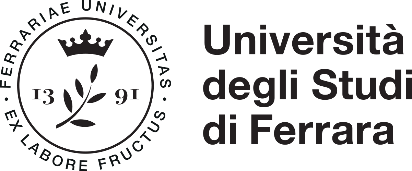 Modulo 8 – TFA sostegno VI cicloRichiesta di esonero per COVID-19 (riservato ai candidati che hanno superato la prova preselettiva del V ciclo)Il/La  sottoscritto/a_______________________________________________________________________nato/a a _________________________________________________________ ( _____) il ___/____/_____residente in via _____________________________________Comune________________________(___)domiciliato in (se diverso da residenza) via___________________________ Comune _________(___)telefono____________________cell.___________________e-mail________________________________ codice fiscale: DICHIARAal fine di essere esonerat_ dalla partecipazione alla prova preselettiva, ai sensi dell’art. 2 comma c del presente bando, di aver superato la prova preselettiva del V ciclo e di non aver potuto partecipare a tutte le restanti prove in quanto sottopost__ a misure sanitarie di prevenzione COVID-19 (isolamento e/o quarantena, secondo quanto disposto dalla normativa di riferimento).A tal fine allega documentazione comprovante tale situazione  Luogo e data________________________F.to_________________________________________________